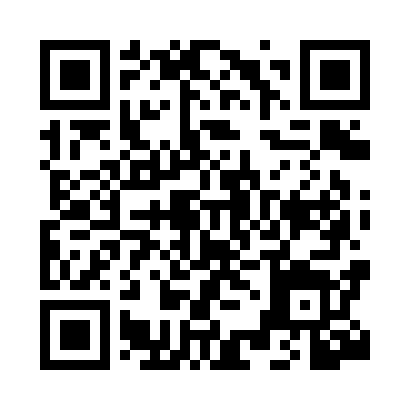 Prayer times for Eisenerz, AustriaWed 1 May 2024 - Fri 31 May 2024High Latitude Method: Angle Based RulePrayer Calculation Method: Muslim World LeagueAsar Calculation Method: ShafiPrayer times provided by https://www.salahtimes.comDateDayFajrSunriseDhuhrAsrMaghribIsha1Wed3:365:4312:584:578:1310:122Thu3:335:4112:574:578:1410:143Fri3:305:4012:574:588:1610:164Sat3:285:3812:574:588:1710:195Sun3:255:3712:574:598:1810:216Mon3:235:3512:574:598:2010:237Tue3:205:3412:575:008:2110:258Wed3:175:3212:575:008:2210:289Thu3:155:3112:575:018:2410:3010Fri3:125:2912:575:018:2510:3211Sat3:105:2812:575:028:2610:3512Sun3:075:2712:575:028:2810:3713Mon3:055:2512:575:028:2910:3914Tue3:025:2412:575:038:3010:4215Wed3:005:2312:575:038:3110:4416Thu2:575:2212:575:048:3310:4617Fri2:555:2012:575:048:3410:4918Sat2:525:1912:575:058:3510:5119Sun2:505:1812:575:058:3610:5420Mon2:475:1712:575:068:3810:5621Tue2:455:1612:575:068:3910:5822Wed2:425:1512:575:078:4011:0023Thu2:405:1412:575:078:4111:0324Fri2:405:1312:575:078:4211:0525Sat2:395:1212:575:088:4311:0726Sun2:395:1112:585:088:4411:0827Mon2:395:1012:585:098:4511:0928Tue2:395:1012:585:098:4611:0929Wed2:385:0912:585:108:4711:1030Thu2:385:0812:585:108:4811:1031Fri2:385:0712:585:108:4911:11